花蓮縣立南平中學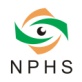 107學年度「環境教育暨高關懷課程-池南森林遊樂區」成果彙整一、辦理時間：（一） 107 年  6 月 13 日（星期 三 ） 下 午12 時 0 分至16時 0 分二、辦理地點：池南森林遊樂區三、服務單位：池南自然教育中心四、參加教師人數： 18  人。    參加學生人數： 25  人。五、活動照片：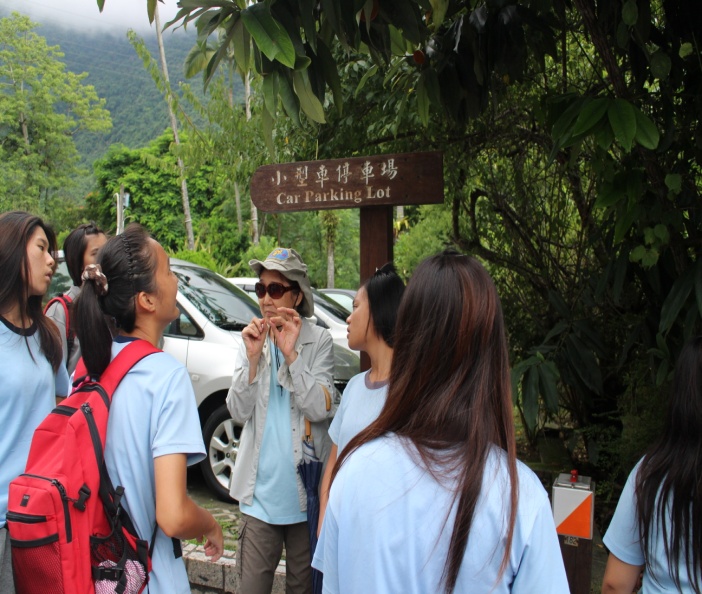 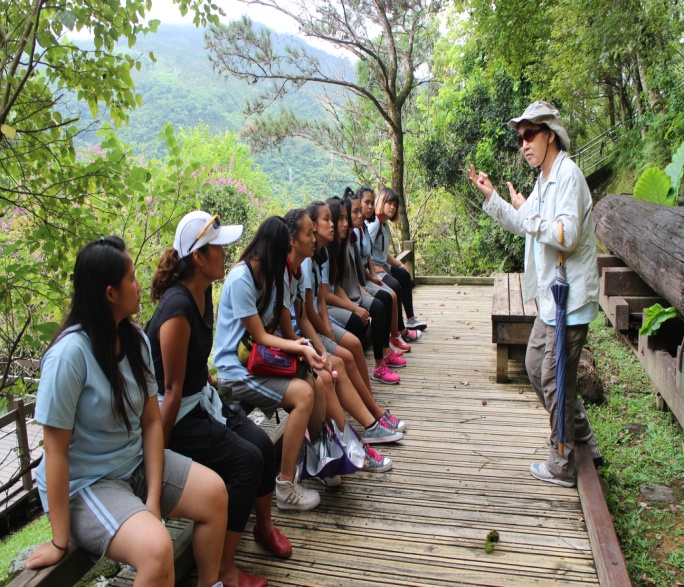 說明:自然環境樹種介紹。說明:自然環境樹種介紹。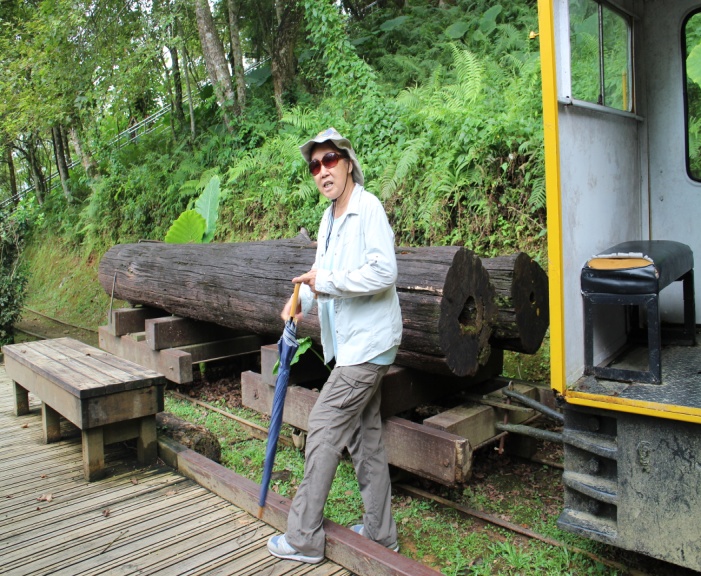 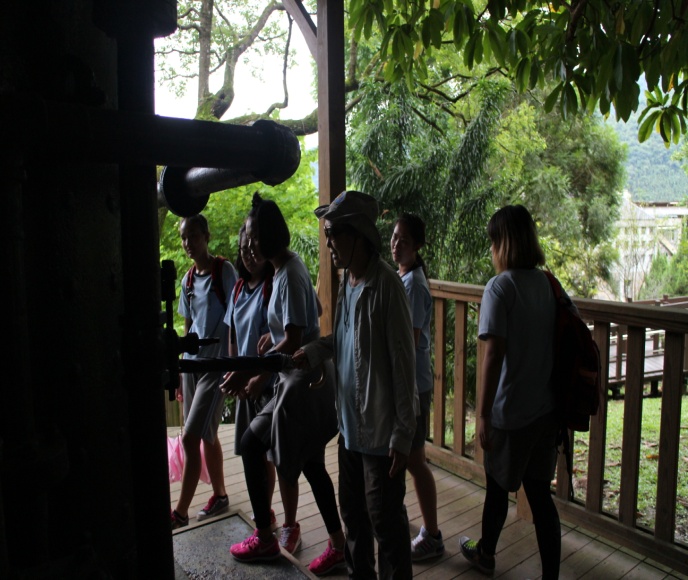 說明:伐木歷史介紹。說明:參觀伐木使用工具。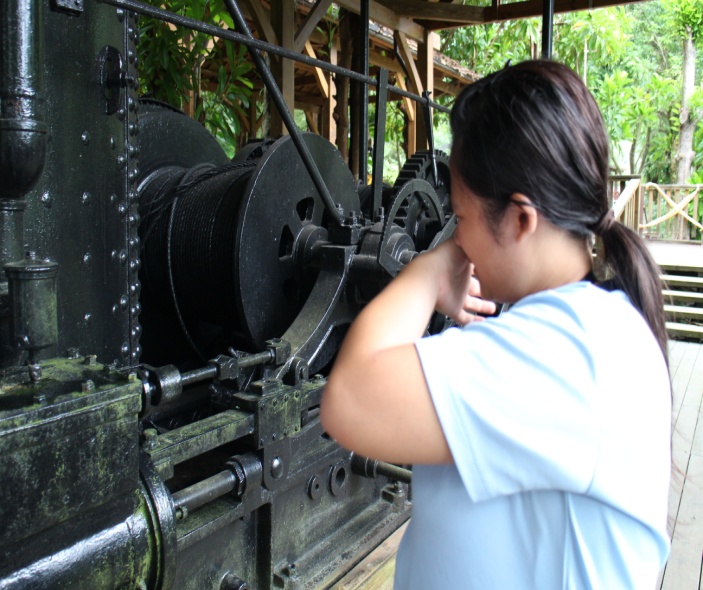 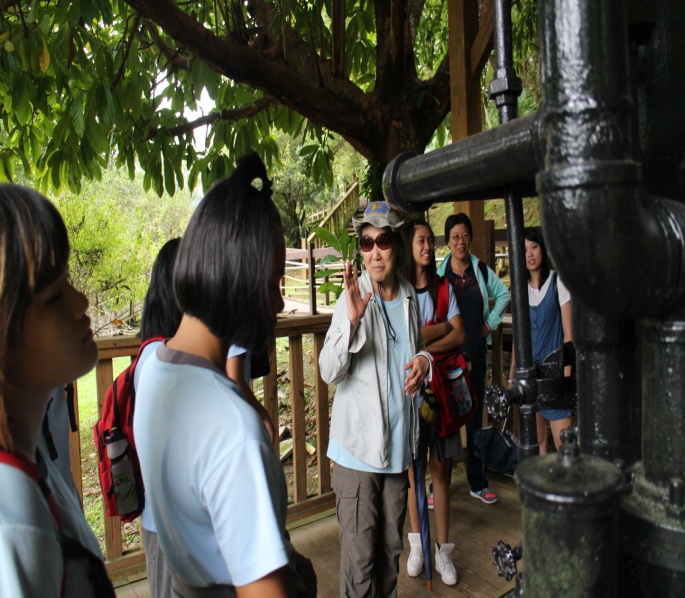 說明:參觀伐木使用工具。說明:參觀伐木使用工具。